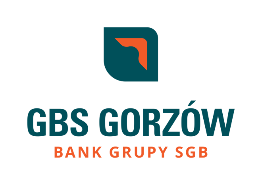 KREDYTODAWCA: Gospodarczy Bank Spółdzielczy w Gorzowie Wielkopolskimul. Sikorskiego 7, 66-400 Gorzów Wielkopolski       ……………………….(miejscowość i data)WNIOSEK O UDZIELENIE WSPARCIA, PROMESY LUB POŻYCZKI NA SPŁATĘ ZADŁUŻENIA DLA KREDYTOBIORCY)), KTÓRY ZACIĄGNĄŁ KREDYT MIESZKANIOWY) I ZNAJDUJE SIĘ W TRUDNEJ SYTUACJI FINANSOWEJNa podstawie art. 6 ust. 1 ustawy z dnia 9 października 2015 r. o wsparciu kredytobiorców, którzy zaciągnęli kredyt mieszkaniowy i znajdują się w trudnej sytuacji finansowej dalej  jako Ustawa, wnoszę o udzielenie: wsparcia/promesy/pożyczki na spłatę zadłużenia) w związku z udzielonym kredytem mieszkaniowym na podstawie umowy kredytu mieszkaniowego nr …………………………z dnia …………….. DANE OSOBOWE KREDYTOBIORCYWnoszę o przekazanie przez Bank informacji o odmowie udzielenia wsparcia, promesy, pożyczki na spłatę zadłużenia: drogą mailową na adres e-mail podany we wniosku, pisemnie przesyłką pocztową poprzez operatora wyznaczonego w rozumieniu art. 3 pkt 13 ustawy z dnia 23 listopada 2012 r. Prawo pocztowe………….…………….…………………(data i podpis kredytobiorcy))Jestem świadomy skutków otrzymania nienależnego wsparcia lub nienależnej pożyczki na spłatę zadłużenia w rozumieniu przepisów Ustawy. W przypadku otrzymania nienależnego wsparcia lub nienależnej pożyczki dokonam zwrotu środków równych kwocie przyznanego wsparcia lub pożyczki na spłatę zadłużenia wraz z odsetkami ustawowymi naliczonymi od dnia przekazania przez Bank Gospodarstwa Krajowego środków z tytułu wsparcia lub pożyczki na spłatę zadłużenia, w terminie 30 dni od dnia doręczenia przez Kredytodawcę pisemnej informacji o uzyskaniu nienależnego wsparcia lub pożyczki na spłatę zadłużenia.………….…………….…………………(data i podpis kredytobiorcy/kredytobiorców))Oświadczam, że :poinformowałem/am niżej wymienionych  kredytobiorców o złożeniu niniejszego wniosku oraz informuję, że niżej wymienieni kredytobiorcy akceptują złożony przeze mnie wniosek)nie jest prowadzona egzekucja z nieruchomości, która jest przedmiotem umowy udzielonego kredytu mieszkaniowego.………….…………….…………………(data i podpis kredytobiorcy/kredytobiorców))Jestem świadomy/a odpowiedzialności karnej wynikającej z art. 233 § 1 ustawy z dnia 6 czerwca 1997 r. – Kodeks karny  za złożenie fałszywych oświadczeń.………….…………….………………………(data i podpis kredytobiorcy/kredytobiorców))WYPEŁNIA BANK………………………………………………(Data, imię i nazwisko, stanowisko służbowe i podpis osoby przyjmującej wniosek)Bank informuje, że w związku z wymogami art. 105d ustawy Prawo Bankowe, przed zawarciem umowy o udzielenie wsparcia w spłacie kredytu mieszkaniowego, weryfikuje w Rejestrze zastrzeżeń numerów PESEL, czy Pani/Pana/ Państwa*  numer PESEL jest zastrzeżony. Jeżeli w wyniku weryfikacji Bank stwierdzi, że Pani/Pana/Państwa numer PESEL jest zastrzeżony lub  nie będzie możliwości jego weryfikacji w związku z niedostępnością Rejestru zastrzeżeń numerów PESEL, Bank ma prawo odmówić zawarcia umowy o udzielenie wsparcia w spłacie kredytu mieszkaniowego.Załącznik nr 1 do wniosku)OŚWIADCZENIA DOTYCZĄCE PRZESŁANEK PRZYZNANIA WSPARCIA, PROMESY LUB POŻYCZKI NA SPŁATĘ ZADŁUŻENIA ) ………….…………….…………………(data i podpis kredytobiorcy/kredytobiorców))OŚWIADCZENIE DOTYCZĄCE STATUSU NABYWCY)Oświadczam, że nabywcą nieruchomości nie jest członek rodziny w rozumieniu art. 5 pkt 3 ustawy z dnia 27 sierpnia 2004 r. o świadczeniach opieki zdrowotnej finansowanych ze środków publicznych, osoba pozostająca we wspólnym gospodarstwie domowym lub osoba będąca z nim w bliskim stosunku w rozumieniu art. 527 § 3 ustawy z dnia 23 kwietnia 1964 r. – Kodeks cywilny.………….…………….…………………(data i podpis kredytobiorcy/kredytobiorców))………………………………………………(Data i podpis kredytobiorcy)………….…………….…………………(data i podpis kredytobiorcy/kredytobiorców)Załącznik nr 2 do wniosku)OŚWIADCZENIA KREDYTOBIORCY DOTYCZĄCE DOCHODU I LICZBY OSÓB TWORZĄCYCH GOSPODARSTWO DOMOWE LUB WSPÓŁCZYNNIKA WYRAŻAJĄCEGO RELACJĘ MIESIĘCZNYCH KOSZTÓW OBSŁUGI KREDYTU MIESZKANIOWEGO DO OSIĄGANYCH MIESIĘCZNIE DOCHODÓW                      ………….…………….………………………….     (data i podpis kredytobiorcy/kredytobiorców))Załącznik nr 3 do wnioskuDANE OSOBOWE POZOSTAŁYCH KREDYTOBIORCÓW)………….…………….…………………(data i podpis kredytobiorcy)Załącznik nr 4 do wnioskuINFORMACJE DOTYCZĄCE UMOWY UBEZPIECZENIA SPŁATY KREDYTU, GWARANTUJĄCEJ WYPŁATĘ ŚWIADCZENIA NA WYPADEK UTRATY PRACY )………….…………….…………………(data i podpis kredytobiorcy/ów))IMIĘ I NAZWISKO:ADRES DO KORESPONDENCJI:DOKUMENT TOŻSAMOŚCI:RODZAJDOKUMENTU:DOKUMENT TOŻSAMOŚCI:NUMER:NUMER PESEL):ADRES E-MAIL)1IMIĘ I NAZWISKO/PESEL)2IMIĘ I NAZWISKO/PESEL)3IMIĘ I NAZWISKO/PESEL)adnotacje Pracownika Banku adnotacje Pracownika Banku adnotacje Pracownika Banku adnotacje Pracownika Banku adnotacje Pracownika Banku adnotacje Pracownika Banku adnotacje Pracownika Banku adnotacje Pracownika Banku adnotacje Pracownika Banku adnotacje Pracownika Banku adnotacje Pracownika Banku adnotacje Pracownika Banku data wpływu wniosku do Bankudd-mm-rrrrUwagipodpis Kredytobiorcy zgodny z kartą wzorów podpisów/umową kredytową: TAK  NIE TAK  NIE TAK  NIE TAK  NIE TAK  NIE TAK  NIE TAK  NIE TAK  NIE TAK  NIE TAK  NIE TAK  NIE Forma przekazania Kredytobiorcy informacji o odmowie udzielenia wsparcia, promesy, pożyczki na spłatę zadłużenia:  pisemnie na adres e-mail pisemnie przesyłką pocztową pismo przekazane osobiście Kredytobiorcy podczas wizyty w placówce Banku (podpis klienta na kopii informacji pozostającej w Banku) pisemnie na adres e-mail pisemnie przesyłką pocztową pismo przekazane osobiście Kredytobiorcy podczas wizyty w placówce Banku (podpis klienta na kopii informacji pozostającej w Banku) pisemnie na adres e-mail pisemnie przesyłką pocztową pismo przekazane osobiście Kredytobiorcy podczas wizyty w placówce Banku (podpis klienta na kopii informacji pozostającej w Banku) pisemnie na adres e-mail pisemnie przesyłką pocztową pismo przekazane osobiście Kredytobiorcy podczas wizyty w placówce Banku (podpis klienta na kopii informacji pozostającej w Banku) pisemnie na adres e-mail pisemnie przesyłką pocztową pismo przekazane osobiście Kredytobiorcy podczas wizyty w placówce Banku (podpis klienta na kopii informacji pozostającej w Banku) pisemnie na adres e-mail pisemnie przesyłką pocztową pismo przekazane osobiście Kredytobiorcy podczas wizyty w placówce Banku (podpis klienta na kopii informacji pozostającej w Banku) pisemnie na adres e-mail pisemnie przesyłką pocztową pismo przekazane osobiście Kredytobiorcy podczas wizyty w placówce Banku (podpis klienta na kopii informacji pozostającej w Banku) pisemnie na adres e-mail pisemnie przesyłką pocztową pismo przekazane osobiście Kredytobiorcy podczas wizyty w placówce Banku (podpis klienta na kopii informacji pozostającej w Banku) pisemnie na adres e-mail pisemnie przesyłką pocztową pismo przekazane osobiście Kredytobiorcy podczas wizyty w placówce Banku (podpis klienta na kopii informacji pozostającej w Banku) pisemnie na adres e-mail pisemnie przesyłką pocztową pismo przekazane osobiście Kredytobiorcy podczas wizyty w placówce Banku (podpis klienta na kopii informacji pozostającej w Banku) pisemnie na adres e-mail pisemnie przesyłką pocztową pismo przekazane osobiście Kredytobiorcy podczas wizyty w placówce Banku (podpis klienta na kopii informacji pozostającej w Banku)ZAŁĄCZNIKI Załącznik nr 1 □Załącznik nr 2 □Załącznik nr 3□Załącznik nr 4□Przedwstępna umowa sprzedaży kredytowanej nieruchomości)□Inne) □ZAŁĄCZNIKI Załącznik nr 1 □Załącznik nr 2 □Liczba  sztuk………Liczba  sztuk………Przedwstępna umowa sprzedaży kredytowanej nieruchomości)□Liczba  sztuk………OŚWIADCZENIA DOTYCZĄCEPRZYZNANIAOŚWIADCZENIA DOTYCZĄCEPRZYZNANIAOŚWIADCZENIA DOTYCZĄCEPRZYZNANIAWSPARCIA□PROMESY)□POŻYCZKI NA SPŁATĘ ZADŁUŻENIA□POŻYCZKI NA SPŁATĘ ZADŁUŻENIA□POŻYCZKI NA SPŁATĘ ZADŁUŻENIA□A. Kredytobiorca oświadcza, że w dniu złożenia wniosku:A. Kredytobiorca oświadcza, że w dniu złożenia wniosku:A. Kredytobiorca oświadcza, że w dniu złożenia wniosku:A. Kredytobiorca oświadcza, że w dniu złożenia wniosku:A. Kredytobiorca oświadcza, że w dniu złożenia wniosku:A. Kredytobiorca oświadcza, że w dniu złożenia wniosku:A. Kredytobiorca oświadcza, że w dniu złożenia wniosku:A. Kredytobiorca oświadcza, że w dniu złożenia wniosku:A.1uzyskał już wsparcie na zasadach określonych w ustawie:uzyskał już wsparcie na zasadach określonych w ustawie:uzyskał już wsparcie na zasadach określonych w ustawie:uzyskał już wsparcie na zasadach określonych w ustawie:uzyskał już wsparcie na zasadach określonych w ustawie:TAK □NIE □A.1A.1.1wsparcie jest nadal udzielane:wsparcie jest nadal udzielane:wsparcie jest nadal udzielane:wsparcie jest nadal udzielane:TAK □NIE □A.1A.1.2okres udzielonego wsparcia przekroczył 39 miesięcy):okres udzielonego wsparcia przekroczył 39 miesięcy):okres udzielonego wsparcia przekroczył 39 miesięcy):okres udzielonego wsparcia przekroczył 39 miesięcy):TAK □NIE □Imię i nazwisko kredytobiorcy:Imię i nazwisko kredytobiorcy:Imię i nazwisko kredytobiorcy:Imię i nazwisko kredytobiorcy:B. Kredytobiorca  oświadcza, że w dniu złożenia wniosku:B. Kredytobiorca  oświadcza, że w dniu złożenia wniosku:B. Kredytobiorca  oświadcza, że w dniu złożenia wniosku:B. Kredytobiorca  oświadcza, że w dniu złożenia wniosku:B. Kredytobiorca  oświadcza, że w dniu złożenia wniosku:B. Kredytobiorca  oświadcza, że w dniu złożenia wniosku:B. Kredytobiorca  oświadcza, że w dniu złożenia wniosku:B.1Posiada status osoby bezrobotnej))Posiada status osoby bezrobotnej))Posiada status osoby bezrobotnej))Posiada status osoby bezrobotnej))TAK □NIE □B.1B.1.1W przypadku posiadania statusu osoby bezrobotnej – utrata zatrudnienia nastąpiła:W przypadku posiadania statusu osoby bezrobotnej – utrata zatrudnienia nastąpiła:W przypadku posiadania statusu osoby bezrobotnej – utrata zatrudnienia nastąpiła:W przypadku posiadania statusu osoby bezrobotnej – utrata zatrudnienia nastąpiła:W przypadku posiadania statusu osoby bezrobotnej – utrata zatrudnienia nastąpiła:B.1B.1.1B.1.1.1za wypowiedzeniem przez kredytobiorcę za wypowiedzeniem przez kredytobiorcę TAK □NIE □B.1B.1.1B.1.1.2bez wypowiedzenia z winy pracownika w trybie art. 52 § 1 ustawy z dnia 26 czerwca 1974 r. – Kodeks pracy bez wypowiedzenia z winy pracownika w trybie art. 52 § 1 ustawy z dnia 26 czerwca 1974 r. – Kodeks pracy TAK □NIE □B. 1.2 Kredytobiorca  oświadcza, że w dniu złożenia wniosku jest zarejestrowany w…………………………………………………………………………….(nazwa i adres urzędu pracy) jako osoba bezrobotna.B. 1.2 Kredytobiorca  oświadcza, że w dniu złożenia wniosku jest zarejestrowany w…………………………………………………………………………….(nazwa i adres urzędu pracy) jako osoba bezrobotna.B. 1.2 Kredytobiorca  oświadcza, że w dniu złożenia wniosku jest zarejestrowany w…………………………………………………………………………….(nazwa i adres urzędu pracy) jako osoba bezrobotna.B. 1.2 Kredytobiorca  oświadcza, że w dniu złożenia wniosku jest zarejestrowany w…………………………………………………………………………….(nazwa i adres urzędu pracy) jako osoba bezrobotna.B. 1.2 Kredytobiorca  oświadcza, że w dniu złożenia wniosku jest zarejestrowany w…………………………………………………………………………….(nazwa i adres urzędu pracy) jako osoba bezrobotna.B. 1.2 Kredytobiorca  oświadcza, że w dniu złożenia wniosku jest zarejestrowany w…………………………………………………………………………….(nazwa i adres urzędu pracy) jako osoba bezrobotna.B. 1.2 Kredytobiorca  oświadcza, że w dniu złożenia wniosku jest zarejestrowany w…………………………………………………………………………….(nazwa i adres urzędu pracy) jako osoba bezrobotna.Imię i nazwisko kredytobiorcy/ówImię i nazwisko kredytobiorcy/ówB.2Wartość wskaźnika RdD za miesiąc poprzedzający miesiąc złożenia wniosku przekracza 40%)Wartość wskaźnika RdD za miesiąc poprzedzający miesiąc złożenia wniosku przekracza 40%)Wartość wskaźnika RdD za miesiąc poprzedzający miesiąc złożenia wniosku przekracza 40%)Wartość wskaźnika RdD za miesiąc poprzedzający miesiąc złożenia wniosku przekracza 40%)TAK □TAK □NIE □B.3Miesięczny dochód jego gospodarstwa domowego, pomniejszony o miesięczne koszty obsługi kredytu mieszkaniowego nie przekracza:– w przypadku gospodarstwa domowego jednoosobowego – dwuipółkrotności kwoty wskazanej w art. 8 ust. 1 pkt 1 ustawy z dnia 12 marca 2004 r . o pomocy społecznej, zwaloryzowanej zgodnie z przepisami tej ustawy,– w przypadku gospodarstwa wieloosobowego – iloczynu dwuipółkrotności kwoty wskazanej w art. 8 ust. 1 pkt 2 ustawy z dnia 12 marca 2004 r. o pomocy społecznej, zwaloryzowanej zgodnie z przepisami tej ustawy, i liczby członków gospodarstwa domowego kredytobiorcy.Miesięczny dochód jego gospodarstwa domowego, pomniejszony o miesięczne koszty obsługi kredytu mieszkaniowego nie przekracza:– w przypadku gospodarstwa domowego jednoosobowego – dwuipółkrotności kwoty wskazanej w art. 8 ust. 1 pkt 1 ustawy z dnia 12 marca 2004 r . o pomocy społecznej, zwaloryzowanej zgodnie z przepisami tej ustawy,– w przypadku gospodarstwa wieloosobowego – iloczynu dwuipółkrotności kwoty wskazanej w art. 8 ust. 1 pkt 2 ustawy z dnia 12 marca 2004 r. o pomocy społecznej, zwaloryzowanej zgodnie z przepisami tej ustawy, i liczby członków gospodarstwa domowego kredytobiorcy.Miesięczny dochód jego gospodarstwa domowego, pomniejszony o miesięczne koszty obsługi kredytu mieszkaniowego nie przekracza:– w przypadku gospodarstwa domowego jednoosobowego – dwuipółkrotności kwoty wskazanej w art. 8 ust. 1 pkt 1 ustawy z dnia 12 marca 2004 r . o pomocy społecznej, zwaloryzowanej zgodnie z przepisami tej ustawy,– w przypadku gospodarstwa wieloosobowego – iloczynu dwuipółkrotności kwoty wskazanej w art. 8 ust. 1 pkt 2 ustawy z dnia 12 marca 2004 r. o pomocy społecznej, zwaloryzowanej zgodnie z przepisami tej ustawy, i liczby członków gospodarstwa domowego kredytobiorcy.Miesięczny dochód jego gospodarstwa domowego, pomniejszony o miesięczne koszty obsługi kredytu mieszkaniowego nie przekracza:– w przypadku gospodarstwa domowego jednoosobowego – dwuipółkrotności kwoty wskazanej w art. 8 ust. 1 pkt 1 ustawy z dnia 12 marca 2004 r . o pomocy społecznej, zwaloryzowanej zgodnie z przepisami tej ustawy,– w przypadku gospodarstwa wieloosobowego – iloczynu dwuipółkrotności kwoty wskazanej w art. 8 ust. 1 pkt 2 ustawy z dnia 12 marca 2004 r. o pomocy społecznej, zwaloryzowanej zgodnie z przepisami tej ustawy, i liczby członków gospodarstwa domowego kredytobiorcy.TAK □TAK □NIE □B.4Kredytobiorca wnosi o wsparcie, promesę lub pożyczkę na spłatę zadłużenia na podstawie przesłanki):Kredytobiorca wnosi o wsparcie, promesę lub pożyczkę na spłatę zadłużenia na podstawie przesłanki):B.1□)B.2□B.2□B.3□B.3□C. Kredytobiorca oświadcza, że w chwili złożenia wniosku:C. Kredytobiorca oświadcza, że w chwili złożenia wniosku:C. Kredytobiorca oświadcza, że w chwili złożenia wniosku:C. Kredytobiorca oświadcza, że w chwili złożenia wniosku:C. Kredytobiorca oświadcza, że w chwili złożenia wniosku:C. Kredytobiorca oświadcza, że w chwili złożenia wniosku:C. Kredytobiorca oświadcza, że w chwili złożenia wniosku:C. Kredytobiorca oświadcza, że w chwili złożenia wniosku:C.1.1jest właścicielem innego lokalu mieszkalnego lub domu jednorodzinnego lub był nim w okresie 6 miesięcy przed złożeniem wnioskujest właścicielem innego lokalu mieszkalnego lub domu jednorodzinnego lub był nim w okresie 6 miesięcy przed złożeniem wnioskujest właścicielem innego lokalu mieszkalnego lub domu jednorodzinnego lub był nim w okresie 6 miesięcy przed złożeniem wnioskujest właścicielem innego lokalu mieszkalnego lub domu jednorodzinnego lub był nim w okresie 6 miesięcy przed złożeniem wnioskuTAK □TAK □NIE □C.1.2posiada inne spółdzielcze prawo do lokalu mieszkalnego lub domu jednorodzinnego w spółdzielni mieszkaniowej lub posiadał takie prawo w okresie 6 miesięcy przed złożeniem wnioskuposiada inne spółdzielcze prawo do lokalu mieszkalnego lub domu jednorodzinnego w spółdzielni mieszkaniowej lub posiadał takie prawo w okresie 6 miesięcy przed złożeniem wnioskuposiada inne spółdzielcze prawo do lokalu mieszkalnego lub domu jednorodzinnego w spółdzielni mieszkaniowej lub posiadał takie prawo w okresie 6 miesięcy przed złożeniem wnioskuposiada inne spółdzielcze prawo do lokalu mieszkalnego lub domu jednorodzinnego w spółdzielni mieszkaniowej lub posiadał takie prawo w okresie 6 miesięcy przed złożeniem wnioskuTAK □TAK □NIE □C.1.3posiada inne roszczenie o przeniesienie na niego prawa własności lokalu mieszkalnego, domu jednorodzinnego, spółdzielczego prawa do lokalu mieszkalnego lub domu jednorodzinnego w spółdzielni mieszkaniowej lub posiadał takie roszczenie w okresie 6 miesięcy przed złożeniem wnioskuposiada inne roszczenie o przeniesienie na niego prawa własności lokalu mieszkalnego, domu jednorodzinnego, spółdzielczego prawa do lokalu mieszkalnego lub domu jednorodzinnego w spółdzielni mieszkaniowej lub posiadał takie roszczenie w okresie 6 miesięcy przed złożeniem wnioskuposiada inne roszczenie o przeniesienie na niego prawa własności lokalu mieszkalnego, domu jednorodzinnego, spółdzielczego prawa do lokalu mieszkalnego lub domu jednorodzinnego w spółdzielni mieszkaniowej lub posiadał takie roszczenie w okresie 6 miesięcy przed złożeniem wnioskuposiada inne roszczenie o przeniesienie na niego prawa własności lokalu mieszkalnego, domu jednorodzinnego, spółdzielczego prawa do lokalu mieszkalnego lub domu jednorodzinnego w spółdzielni mieszkaniowej lub posiadał takie roszczenie w okresie 6 miesięcy przed złożeniem wnioskuTAK □TAK □NIE □D. Kredytobiorca oświadcza, że:D. Kredytobiorca oświadcza, że:D. Kredytobiorca oświadcza, że:D. Kredytobiorca oświadcza, że:D. Kredytobiorca oświadcza, że:D. Kredytobiorca oświadcza, że:D. Kredytobiorca oświadcza, że:D. Kredytobiorca oświadcza, że:D.1kredyt mieszkaniowy został zaciągnięty w związku z zaspokojeniem potrzeb mieszkaniowych kredytobiorcy/niżej wymienionych kredytobiorców):1. ………………………………………..(imię i nazwisko/PESEL)2. ………………………………………..(imię i nazwisko/PESEL)kredyt mieszkaniowy został zaciągnięty w związku z zaspokojeniem potrzeb mieszkaniowych kredytobiorcy/niżej wymienionych kredytobiorców):1. ………………………………………..(imię i nazwisko/PESEL)2. ………………………………………..(imię i nazwisko/PESEL)kredyt mieszkaniowy został zaciągnięty w związku z zaspokojeniem potrzeb mieszkaniowych kredytobiorcy/niżej wymienionych kredytobiorców):1. ………………………………………..(imię i nazwisko/PESEL)2. ………………………………………..(imię i nazwisko/PESEL)kredyt mieszkaniowy został zaciągnięty w związku z zaspokojeniem potrzeb mieszkaniowych kredytobiorcy/niżej wymienionych kredytobiorców):1. ………………………………………..(imię i nazwisko/PESEL)2. ………………………………………..(imię i nazwisko/PESEL)TAK □TAK □NIE □D.2do dnia złożenia wniosku umowa kredytu mieszkaniowego nie została wypowiedziana) do dnia złożenia wniosku umowa kredytu mieszkaniowego nie została wypowiedziana) do dnia złożenia wniosku umowa kredytu mieszkaniowego nie została wypowiedziana) do dnia złożenia wniosku umowa kredytu mieszkaniowego nie została wypowiedziana) TAK □TAK □NIE □D.3na dzień złożenia wniosku przysługuje mu świadczenie z tytułu utraty pracy wynikające z zawartej umowy ubezpieczenia spłaty kredytu, gwarantującej wypłatę świadczenia na wypadek utraty pracyna dzień złożenia wniosku przysługuje mu świadczenie z tytułu utraty pracy wynikające z zawartej umowy ubezpieczenia spłaty kredytu, gwarantującej wypłatę świadczenia na wypadek utraty pracyna dzień złożenia wniosku przysługuje mu świadczenie z tytułu utraty pracy wynikające z zawartej umowy ubezpieczenia spłaty kredytu, gwarantującej wypłatę świadczenia na wypadek utraty pracyna dzień złożenia wniosku przysługuje mu świadczenie z tytułu utraty pracy wynikające z zawartej umowy ubezpieczenia spłaty kredytu, gwarantującej wypłatę świadczenia na wypadek utraty pracyTAK □)TAK □)NIE □E. Kredytobiorca/y oświadcza/ją, że w dniu złożenia wniosku:E. Kredytobiorca/y oświadcza/ją, że w dniu złożenia wniosku:E. Kredytobiorca/y oświadcza/ją, że w dniu złożenia wniosku:E.1Liczba osób tworząca gospodarstwo domowe kredytobiorcy/ów wynosi)E.2Dochód gospodarstwa domowego w rozumieniu ustawy z dnia 12 marca 2004 r. o pomocy społecznej wynosi)E.3Miesięczny dochód na osobę w gospodarstwie domowym wynosi(Należy podzielić kwotę z pozycji E.2 przez liczbę z pozycji E.1)E.4Współczynnik wyrażający relację miesięcznych kosztów obsługi kredytu mieszkaniowego do osiąganych miesięcznie dochodów(W celu obliczenia współczynnika wyrażającego relację miesięcznych kosztów obsługi kredytu mieszkaniowego do osiąganych miesięcznie dochodów gospodarstwa domowego należy podzielić kwotę miesięcznej raty kapitałowej i odsetkowej - z miesiąca poprzedzającego dzień złożenia wniosku o udzielenie wsparcia - przez dochód obliczony zgodnie z odnośnikiem nr 33F.1IMIĘ I NAZWISKO:F.2ADRES ZAMIESZKANIA:F.3DOKUMENT TOŻSAMOŚCI:RODZAJ:F.3DOKUMENT TOŻSAMOŚCI:NUMER:F.4PESEL):G.1Powyższa umowa ubezpieczenia zawarta została:Powyższa umowa ubezpieczenia zawarta została:W dniu:(dd-mm-rrrr)G.1Powyższa umowa ubezpieczenia zawarta została:Powyższa umowa ubezpieczenia zawarta została:Do dnia:(dd-mm-rrrr)G.2Nazwa ubezpieczycielaG.3Okres wypłaty świadczenia z tytułu zawartej umowy(od dd-mm-rrrr do dd-mm-rrrr)od ………………. do ……………..od ………………. do ……………..od ………………. do ……………..